Министерство образования и науки Республики Татарстаносударственное автономное профессиональное   образовательное учреждение «Казанский строительный колледж»ПОЛОЖЕНИЕО СТУДЕНЧЕСКОМ ОБЩЕЖИТИИ ГАПОУ «Казанский строительный колледж»КазаньРассмотрено и принятона заседании педагогического        совета колледжаПротокол № 9 от «26 » 06. 2020г.                 УТВЕРЖДАЮ           Директор колледжа                  _____А.В.Проснев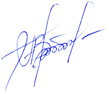 26 июня 2020г.ОБЩИЕ ПОЛОЖЕНИЯ     1.1. Настоящее Положение о студенческом общежитии (далее Общежитие) государственного автономного профессионального образовательного учреждения «Казанский строительный колледж» (далее - Колледж) разработано в соответствии с Жилищным кодексом РФ от 29.12.2004 № 188-ФЗ, Законом РФ «Об образовании» от 29.12.2012 № 273-ФЗ, Письмом Рособразования от 27.07.2007 N 1276/12-16 ”О направлении для использования в работе Примерного положения о студенческом общежитии” (вместе с ”Примерным положением о студенческом общежитии федерального государственного образовательного учреждения высшего и среднего профессионального образования Российской Федерации, подведомственного Федеральному агентству по образованию”, утв. Минобрнауки РФ 10.07.2007), Уставом Колледжа и иными нормативно-правовыми актами.Общежитие Колледжа предназначается для размещения иногородних студентов, курсов повышения квалификации и дополнительного профессионального образования на период обучения.Места в общежитии предоставляются студентами по принципу нуждаемости и исходя из наличия мест в общежитии. Сотрудникам Колледжа и других организаций места в общежитии могут быть выделены при условии полного обеспечения жильем обучающихся, нуждающихся в общежитии.Иностранные граждане, принятые на обучение в Колледже, размещаются в общежитии на общих основаниях с российскими гражданами.В общежитии должны быть обеспечены необходимые условия для проживания, самостоятельных занятий и отдыха, а также проведения культурно - воспитательной и спортивно-массовой работы.Общежитие находятся в составе Колледжа в качестве структурного подразделения и содержится за счет бюджетных средств, выделяемых Колледжу, платы за пользование общежитием и других внебюджетных средств.При полном обеспечении всех нуждающихся студентов местами в общежитии по установленным санитарным нормам изолированные пустующие комнаты, этажи могут по решению администрации Колледжа переоборудоваться под общежитие для преподавателей и сотрудников, также могут предоставляться работникам муниципальных образований по представлению соответствующего ходатайства от Администрации муниципального образования и по согласованию с Учредителем.  В особых случаях по согласованию с Учредителем и при заключении договора, пользования жилой площадью в общежитии, они могут быть использованы сотрудниками организаций- партнёров колледжа для временного проживания.1.5.	Состав и площади помещений санитарно-бытового назначения выделяются и оснащаются в соответствии с санитарными правилами устройства, оборудования и содержания общежития.1.6.	Общее руководство работой общежития возлагается на комендантов общежитий, заместителя директора или на должностное лицо, им на это уполномоченное.1.7.	Вселяющийся в общежитие обязан ознакомиться под роспись с Правилами внутреннего распорядка в общежитии Колледжа и пожарной безопасности, заключить договор на проживание, оформить пропуск на право входа в общежитие, предоставить справку о прохождении медицинского осмотра согласно требованиям Роспотребнадзора России, пройти регистрацию в соответствии законодательством РФ.2. ПРАВА И ОБЯЗАННОСТИ, ПРОЖИВАЮЩИХ В ОБЩЕЖИТИИ2.1. Проживающие в общежитии имеют право: - проживать в закрепленной жилой комнате весь срок обучения в учебном заведении при условии соблюдения правил внутреннего распорядка;  - пользоваться помещениями учебного и культурно-бытового назначения, оборудованием, инвентарем общежития; - подавать заявки для своевременного ремонта комнаты, мебели, другого инвентаря; - пользоваться общественными кухнями с 6.00 до 23.00;  -  переселяться с согласия администрации Колледжа в другое жилое помещение общежития;  - проводить косметический ремонт занимаемой комнаты с разрешения администрации общежития;  -  избирать Студенческий совет самоуправления и быть избранным в его состав;2.2. Проживающие в общежитии обязаны: - строго соблюдать Правила внутреннего распорядка в общежитии, охраны труда, пожарной безопасности и антитеррористической безопасности;  - соблюдать правила техники безопасности при пользовании электроприборами и электрическими плитами;  - бережно относиться к помещениям, оборудованию и инвентарю общежития, экономно расходовать электроэнергию и воду, соблюдать чистоту в жилых помещениях и местах общего пользования, ежедневно производить уборку в своих жилых комнатах (блоках); -  обеспечивать возможность доступа в жилую комнату представителям администрации общежития с целью контроля за соблюдением Правил внутреннего распорядка в общежитии Колледжа, проверки сохранности имущества общежития, санитарного состояния, проведения профилактических и инженерно-технических работ; - своевременно вносить плату в установленных размерах за проживание, пользование постельными принадлежностями и за все виды предоставляемых дополнительных услуг; - сдавать комнату на период на период летних каникул коменданту общежития;-  при сдаче комнаты освободить ее от личных вещей, а также от мусора и привести ее в первоначальное состояние (при необходимости произвести косметический ремонт); -  выполнять распоряжения администрации общежития, издаваемые в пределах их полномочий; -  проносить в общежитие крупногабаритные вещи (холодильники, ковры, телевизоры, компьютеры и. т. п.) по согласованию с заведующим общежитиями; - при выбытии или выезде из общежития на срок более одного месяца сдать пропуск и ключи коменданту, комнату, постельные принадлежности, оборудование и инвентарь, находящиеся во временном пользовании сдать материально ответственному лицу; -  при замене замка сдать дубликат ключа коменданту; -  выполнять положения заключенного с администрацией Колледжа договора найма жилого помещения; -  возмещать причиненный материальный ущерб в соответствии с действующим законодательством и заключенным договором; -  поддерживать санитарное состояние комнат.       2.3. Проживающие в общежитиях студенты и другие лица привлекаются комендантами общежитий во внеурочное время к работам по самообслуживанию, благоустройству и озеленению территории общежитий, к проведению ремонта занимаемых ими жилых комнат, систематических генеральных уборок помещений общежитий и закрепленной территории и другим видам работ с учетом заключенного договора с соблюдением правил охраны труда;2.4. За нарушение Правил внутреннего распорядка общежития к проживающим по представлению коменданта или воспитателя общежития могут быть применены меры общественного, административного воздействия в соответствии с действующим законодательством.Категорически запрещается появление в общежитии в нетрезвом состоянии, оскорбляющем достоинством граждан, а также хранить, употреблять и продавать наркотические, отравляющие и огнеопасные вещества. Проживающим в общежития запрещается:- заниматься коммерческой и другими видами производственной деятельности на территории общежития, без согласия администрации общежития Колледжа ставить на стоянку у общежития свои личные автомобили; -  самовольно переселяться из одной комнаты в другую;   - самовольно переносить мебель и инвентарь из одной комнаты в другую;   - вносить больше одного холодильника на блок или отдельную комнату;   -  устанавливать стиральные машины;    - подделывать пропуска и другие документы общежития;  - производить переделку и исправление электропроводки, пользоваться электронагревательными приборами, кроме утюга, переходниками, тройниками, удлинителями, в жилых комнатах;  -  оставлять в свое отсутствие включенные в сеть электроприборы; -  оставлять без присмотра включенные электроприборы в кухне;  -загромождать коридоры, холлы и запасные выхода личными вещами (велосипедами, колясками, санками и т.п.);  - менять замки, личины, устанавливать дополнительные замки, не получив разрешения заведующего общежитиями; -  устанавливать антенны и другое оборудование на крыше и фасаде общежития, не получив разрешения заведующего общежитиями;- включать репродукторы, радиоприемники, магнитофоны, телевизоры с громкостью, превосходящей слышимость в пределах комнаты;  - появляться в общежитии в нетрезвом состоянии, проносить в общежитие и распивать в нем спиртные напитки, на территории Колледжа организовывать и участвовать в азартных играх (карты, тотализатор, домашнее казино и т.д.), нецензурно выражаться, организовывать и участвовать в драках и потасовках; -  сорить на территории Колледжа, в комнатах проживания и местах общего пользования в общежитии (бросать окурки, бумагу, стеклянную и пластиковую тару, мусор, использованную жвачку, пищевые отходы и т.д.); -  бросать из окон общежития мусор и другие предметы;  -  кататься на велосипедах и роликовых коньках по коридорам общежития; -  курить в помещениях общежития и на территории Колледжа; -  содержать в общежитии животных; - нажимать без необходимости кнопки пожарной сигнализации, открывать клапаны системы дымоудаления;- вносить и выносить из общежития мебель, электроприборы, радио и телеаппаратуру, другие вещи и инвентарь без материального пропуска, выданного заведующим общежитиями;-  размещать на стенах и мебели объявления, вырезки из журналов, фотографии и т.д.; -  иметь задолженность по оплате за проживание в общежитии;- вывешивать за окна сумки, флаги, одежду и другие посторонние предметы;-  приглашать без разрешения администрации посторонних лиц.За вышеизложенные нарушения к студентам и сотрудникам Колледжа могут быть применены меры административного воздействия:-замечание;-выговор;      -выселение из общежития.3. ОБЯЗАННОСТИ АДМИНИСТРАЦИИ КОЛЛЕДЖА, ОБЩЕЖИТИЯНепосредственное руководство хозяйственной деятельностью и эксплуатацией общежития, организацией быта проживающих осуществляет коменданты общежитиями, поддержание установленного порядка в общежитии осуществляют воспитатели общежития и заместитель директора по воспитательной работе.Администрация Колледжа обязана: - содержать помещения общежития в соответствии с установленными санитарными правилами; - заключать с проживающими договор найма жилого помещения;- укомплектовывать	общежития	мебелью,	оборудованием,	постельными принадлежностями и другим инвентарем в соответствии с нормами; - своевременно проводить ремонт общежития, инвентаря, оборудования, содержать в надлежащем порядке закрепленную территорию и зеленые насаждения; - обеспечить предоставление проживающим в общежитии необходимых коммунально-бытовых услуг;- переселять в случае острого заболевания проживающих в общежитии в изоляторы на основании рекомендации врачей;- укомплектовывать штаты общежития в установленном порядке обслуживающим персоналом;- содействовать Студенческому совету самоуправления в развитии студенческого самоуправления по вопросам самообслуживания, улучшения условий труда, быта и отдыха проживающих; - осуществлять мероприятия по улучшению жилищных и культурно-бытовых условий в общежитии, своевременно принимать меры по реализации предложений проживающих, информировать их о принятых решениях;- обеспечивать необходимый тепловой режим и освещенность во всех помещениях в соответствии с санитарными требованиями и правилами охраны труда; - обеспечивать	проживающих	необходимым	оборудованием, инвентарем, инструментом и материалами для проведения работ по обслуживанию и уборке общежития и закрепленной территории.3.3. Коменданты общежитиями обязан обеспечить:      - непосредственное руководство работой обслуживающего персонала общежития;     -  вселение в общежитие на основании заявления студента (заявления родителей несовершеннолетних студентов) и решения директора (зам. директора по воспитательной работе) Колледжа, при наличии паспорта и справки о состоянии здоровья;     -  в период массовых заездов, проживающих организовывать заселение общежития ежедневно;   - предоставление проживающим необходимого оборудования и инвентаря в соответствии с типовыми нормами, производить смену постельного белья согласно санитарным правилам;   -  учет замечаний по содержанию общежития и предложений проживающих по улучшению жилищно-бытовых условий;  - информирование администрации Колледжа о положении дел в общежитии; -контролировать соблюдение пропускного режима и охраны общежития, нормальный тепловой режим и необходимое освещение всех помещении общежития, чистоту и порядок в общежитии и на их территории, - проводить инструктаж и принимать меры к соблюдению правил внутреннего распорядка, охраны труда и правил пожарной безопасности, проведение генеральной уборки помещений общежития и закрепленной территории;  - обеспечить своевременную и быструю эвакуацию проживающих при чрезвычайных ситуациях.Коменданты общежитий: - вносят предложения администрации Колледжа по улучшению условий проживания в общежитии;- совместно со Студенческим советом самоуправления вносит на рассмотрение администрации Колледжа предложения о поощрении и наложении взысканий на проживающих в общежитии;- принимает решение о переселении проживающих по их просьбе из одной комнаты в другую;- вносит предложения о поощрении и применении мер дисциплинарного воздействия к обслуживающему персоналу общежития; 3.4. Коменданты общежитиями совместно со Студенческим советом самоуправления рассматривает в установленном порядке разногласия, возникающие между проживающими и обслуживающим персоналом общежития.4. ЗАСЕЛЕНИЕ В ОБЩЕЖИТИЕ И ОПЛАТА УСЛУГРазмещение студентов производится с соблюдением установленных санитарных норм в соответствии с положением об общежитиях Колледжа. Распределение мест в общежитиях между отделениями и другими структурными подразделениями Колледжа и утверждение списка студентов и других лиц на вселение в общежитие производится по совместному решению администрации Колледжа, Студенческого совета самоуправления и объявляется приказом директора Колледжа.Вселение студентов и других лиц осуществляется на основании заявления и решения директора (зам. директора по воспитательной работе) Колледжа, в котором указывается номер общежития и комнаты. Как правило, жилая комната закрепляется за проживающими на один курс обучения в Колледже. При вселении в общежитие студенты регистрируются в Журнале регистрации анкетных данных студентов.При невозможности проживания в данной комнате, вследствие аварии, переселение проживающих из одного общежития в другое и из одной комнаты в другую производится по решению администрации общежитий.Организация регистрационного режима в общежитии осуществляется назначенным администрацией Колледжа для этой цели лицом.Студенты заочники на период сдачи экзаменационных сессий и защиты дипломных проектов (сдачи государственных экзаменов) могут размещаться в общежитии с оплатой на условиях, устанавливаемых Колледжем в соответствии с законодательством Российской Федерации. 4.6.	При отчислении из Колледжа (в том числе и по его окончании) проживающие освобождают общежитие в течение З дней.4.7.	В соответствии со статьей 105 Жилищного кодекса РФ, отчисление из колледжа является основанием прекращения договора найма жилого помещения в общежитии.4.8.	Плата за пользование общежитием взимается со студентов за все время проживания.В соответствии с Законом РФ «Об образовании» плата за проживание в общежитии устанавливается самостоятельно администрацией колледжа на основании приказа директора.4.9. Места в общежитии предоставляется бесплатно в первоочередном порядке: студентам, являющимся детьми-сиротами и детьми, оставшимися без попечения родителей, лицами из числа детей-сирот и детей, оставшихся без попечения родителей, детьми-инвалидами, инвалидами 1 и П групп, инвалидами с детства, студентам, подвергшимся воздействию радиации вследствие катастрофы на Чернобыльской АЭС и иных радиационных катастроф, вследствие ядерных испытаний на Семипалатинском полигоне, студентам, являющимся инвалидами вследствие военной травмы или заболевания, полученных в период прохождения военной службы, и ветеранами боевых действий либо имеющим право на получение государственной социальной помощи, а также студентам из числа граждан, проходивших в течение не менее трех лет военную службу по контракту в Вооруженных Силах Российской Федерации, во внутренних войсках Министерства внутренних дел Российской Федерации, в инженерно-технических, дорожно-строительных воинских формированиях при федеральных органах исполнительной власти и в спасательных воинских формированиях федеральногооргана исполнительной власти, уполномоченного на решение задач в области гражданской обороны, Службе внешней разведки Российской Федерации, органах федеральной службы безопасности, органах государственной охраны и федеральном органе обеспечения мобилизационной подготовки органов государственной власти Российской Федерации на воинских должностях, подлежащих замещению солдатами, матросами, сержантами, старшинами, и уволенных с военной службы по основаниям, предусмотренным подпунктами «Б» и «Г» пункта 1,  подпунктом «А» пункта 2 и подпунктами «А», «В» пункта З статьи 51 Федерального закона от 28 марта 1998 года 53- ФЗ ”О воинской обязанности и военной службе ” .4.7. Студенты, в том числе иностранные, поступившие в Колледж с полной оплатой расходов на образование, оплачивают услуги за пользование общежитием в полном объеме.4.8. Пользование в жилых комнатах личными энергоемкими электропотребляющими приборами и аппаратурой допускается с разрешения администрации общежития с внесением в установленном Колледжем порядке дополнительной платы за потребляемую электроэнергию. Плата вносится проживающими тех квартир (комнат), в которых используются указанные приборы, аппаратура.5. ПРОПУСКНОЙ РЕЖИМ5.1. Проживающему в общежитии выдается пропуск установленного в Колледже образца на право входа в общежитие.5.2. При входе в общежитие проживающий обязан предъявлять пропуск сотруднику охраны.5.3. Передача пропуска другому лицу запрещается.5.4. При выселении из общежития проживающий обязан сдать пропуск коменданту общежития в день сдачи комнаты имущества и ключей.5.5. Лицам, не проживающим в данном общежитии, независимо от родственных отношений, разрешается пребывание в общежитии до 21 часов, только при письменном разрешении администрации Колледжа.5.6. Гости общежития и пригласившие их проживающие обязаны предъявлять документы, удостоверяющие личность, сотруднику охраны общежития для их регистрации в специальном журнале.5.7. С 21.00 часов вход посетителей в общежитие запрещен.5.8. С 22.00 часов вход в общежитие закрывается. 5.9. Должностные лица администрации Колледжа, также сотрудники из числа преподавательского состава, кураторы студенческих групп имеют право круглосуточного посещения общежития при служебной необходимости.5.10. Представители правоохранительных и иных контролирующих органов имеют право круглосуточного посещения общежития по предъявлению по служебному удостоверению с уведомлением лица, к которому они прибыли, фиксацией установочных данных в книге учёта посетителей; при необходимости персонал общежития обязан сопровождать указанных лиц до нужной комнаты (помещения).5.11. В случае отсутствия у посетителей паспорта (документа, удостоверяющего личность) допуск его в здание общежития ЗАПРЕЩАЕТСЯ!5.12. Факт нахождения в общежитии посторонних лиц, не прошедших регистрацию на посту охраны, является грубым нарушением пропускного режима.ОБЩЕСТВЕННЫЕ ОРГАНЫ УПРАВЛЕНИЯ ОБЩЕЖИТИЯМИ   6.1. На общем собрании студентов, проживающих в общежитии, избирается орган самоуправления - Студенческий совет самоуправления, представляющий их интересы. Студенческий совет самоуправления имеет право заключать соглашения между коллективом, проживающих и администрацией Колледжа.6.2. Студенческий совет самоуправления координирует деятельность старшего по этажу, организует работу по самообслуживанию общежития, привлекает в добровольном порядке проживающих на этом этаже к выполнению общественно полезных работ в общежитии и на прилегающей территории, помогает администрации общежития в организации контроля за сохранностью материальных ценностей, закрепленных за проживающими, организует проведение культурно-массовой работы.Старший по этажу избирается Студенческим советом самоуправления из числа студентов, проживающих на данном этаже и утверждается заместителем директора по воспитательной работе Колледжа. Старший по этажу обязан:- составлять график дежурства по этажу и контролировать его соблюдение;         - следить за своевременной и качественной уборкой общих помещений дежурными по этажу;        - совместно с администрацией общежития проверять санитарное состояние квартир;        -  участвовать в подведении итогов соревнования на лучшую комнату общежития.   6.5. Старший по этажу имеет право:- контролировать выполнение студентами правил проживания в общежитии;- на поощрение по итогам месяца по представлению администрации общежития.. Студенческий совет самоуправления в своей работе руководствуется положением об общежитиях Колледжа, о студенческом самоуправлении.6.7. Студенческий совет самоуправления совместно с администрацией общежития разрабатывает и в пределах своих прав осуществляет мероприятия по приему на сохранность жилых помещений, оборудования и мебели, закреплению жилых комнат за проживающими на весь срок обучения.Со Студенческим советом самоуправления должны в обязательном порядке согласовываться поощрение проживающих и меры дисциплинарного воздействия на них. Администрация Колледжа принимает меры к поощрению актива органов студенческого самоуправления за успешную работу (в том числе из внебюджетных средств).В каждой комнате общежития избирается старший по комнате;Старший по квартире в своей работе руководствуется решениями Студенческого совета самоуправления.6.11 Старший по комнате обязан:-  информировать администрацию общежития об отсутствующих в комнате, в том числе и по не уважительной причине; - составлять график дежурства по комнате и контролировать его соблюдение;-  следить за своевременной и качественной уборкой комнаты; -  проверять санитарное состояние комнаты;-  следить за бережным отношением проживающих к находящемуся в комнате имуществу.Старший по комнате имеет право: - на поощрение по итогам месяца по представлению администрации общежития.